STANDAARDMODEL WEDSTRIJDBEPALINGEN VOOR EEN NATIONAAL KAMPIOENSCHAP 2024In Addendum A zijn baantekeningen opgenomen voor verschillende baanvormen.In Addendum B staan regels indien boten ter beschikking worden gesteld door de organiserende autoriteit.In Addendum K worden de regels voor kwalificatie wedstrijden beschreven.Dit Standaardmodel  voorziet in een beproefde set wedstrijdbepalingen die gebruikt moet worden voor een Nationaal Kampioenschap dat op één enkele baan zal worden verzeild. Aan het eind zijn in Addendum A baantekeningen opgenomen voor verschillende baanvormen.De bepalingen met * gemerkt mogen niet gewijzigd worden. De overige bepalingen kunnen aangepast wordenDe principes, waarop alle wedstrijdbepalingen gebaseerd moeten zijn, zijn de volgende:1	Zij moeten slechts twee soorten uiteenzettingen bevatten: de bedoelingen van het wedstrijdcomité en de verplichtingen van de zeilers.2	Zij moeten alleen betrekking hebben op het wedstrijdzeilen. Informatie over gezelligheidsbijeenkomsten, toewijzing van ligplaatsen, etc. moeten afzonderlijk worden verstrekt.3	Zij moeten de wedstrijdregels niet veranderen tenzij dit duidelijk wenselijk is.4	Zij moeten de wedstrijdregels niet herhalen of herschrijven.5	Zij moeten zichzelf en de bepalingen in de aankondiging niet herhalen.6	Zij moeten in chronologische volgorde zijn; dat is de volgorde, waarin de deelnemer ze gebruikt.7	Zij moeten waar mogelijk woorden en zinswendingen van de wedstrijdregels gebruiken.Raadpleeg bijgevoegd document “aandachtspunten” voordat u beging met invullen.Kijk voor het gebruik van deze leidraad eerst naar regel J2 en beslis welke bepalingen nodig zijn. Bepalingen die zijn vereist in Appendix J2.1 RvW zijn gemerkt met een sterretje (*). Laat alle niet toepasbare en onnodige bepalingen vervallen. Selecteer de voorkeurskeuze als er een keuze is. Volg de aanwijzingen om de geel gemarkeerde ruimten in te vullen. en selecteer de bewoording van uw voorkeur als een keuze of optie getoond wordt. Hernummer de artikelen  niet (eventueel ‘binnen ’ een artikel wel) maar vermeldt niet gebruikte  artikelnummers als NVT (de kop laten staan, overige tekst verwijderen).Aandachtspunten bij de controle NoR/SI voor een (O)NKDe Reglementencommissie heeft een aantal aandachtspunten geformuleerd, die van toepassing zijn bij de controle van de Aankondiging en Wedstrijdbepalingen van een (open) Nederlands kampioenschap. Let op: Dit is een levend document, wat regelmatig gewijzigd kan worden.Kijk vóór U een concept inlevert naar deze richtlijnen.Indien een OA een regel wil wijzigen volgens RvW 86.3 moet hiervoor toestemming worden gegeven door het Platform Wedstrijdzeilen.  Splitsen in meerdere startgroepen mag bij een regulier NK pas bij > 30 deelnemers en bij een sprint NK bij  > 13 deelnemers.Bij een NK met > 10 wedstrijden splitsen na min. 5 wedstrijden of 2 dagen.Als er een “ oneindige “  baan gevaren wordt mag er alleen gefinisht worden bij een boei/gate.Zie voor Regels sprint NK de website van het Watersportverbond.Bij een NK moet minstens 1 lid van het technisch comité een erkende klasse controleur zijn.Bij een NK moeten de wedstrijdleider en de voorzitter van het protestcomité kwalificatie niveau 4 hebben. Wanneer er kwalificatiewedstrijden worden gevaren, waarbij hoger beroep wordt uitgesloten, moet de voorzitter en minstens één ander lid de kwalificatie protestcomitélid niveau 4 hebbenIn het huidige format moet de keuze gemaakt worden of de baan wel/niet gewijzigd/afgekort kan worden. Indien het verkorten van een baan of een baan wijziging > 10 graden mogelijk is dan altijd met de daartoe voorgeschreven seinen. Baan wijzigen/verlengen/verkorten zonder seinen mag niet, behalve bij surfwedstrijden, mits vermeld wordt dat RvW 33 is gewijzigd..Let op : bij SI 9.4 bestaat de optie om geen baan wijzigingen te doen. Dan uiteraard SI 13 laten vervallen. Of andersom SI 13 van toepassing dan SI 9.4 laten vervallen.1 – 2 ronden straf. Bij een regulier NK altijd 2 ronden m.u.v. de zeer slecht draaiende boten     (b.v. skiffs, aken, skûtsjes enz. ) of klassen, die internationaal erkend zijn en in hun klassenregels vermelden, dat de Eén-Rondestraf van toepassing is.Bij een baan met een gate boven moet in de wedstrijdbepalingen artikel 12.6 de volgende wijziging opgenomen worden. De RvW 30.2, 30.3 en 30.4 worden als volgt gewijzigd :   “de driehoek gevormd door de uiteinden van de startlijn en het eerste merkteken” vervangen door “de vierhoek gevormd door de uiteinden van de startlijn en de eerste merktekens”. WEDSTRIJDBEPALINGEN [Open] Nederlands Kampioenschap_______klasseGeorganiseerd door _________________Onder de auspiciën van het Watersportverbond van ________ tot en met _________________  2024locatie: _____________NB Bij een open kampioenschap moeten de Wedstrijdbepalingen in het Engels worden geschreven.______________________________________________________________________________________De notatie‘ [NP]’ in een regel betekent dat een boot niet tegen een andere boot mag protesteren bij  het overtreden van die regel. Dit wijzigt RvW 60.1(a). 1.	REGELS1.1*	Het evenement is onderworpen aan de Regels zoals gedefinieerd in de Regels voor Wedstrijdzeilen (RvW).1.2	In aanvulling op de aankondiging worden de volgende Regels gewijzigd : RvW <nummer> zie < nummer >]2*	WIJZIGINGEN IN DE WEDSTRIJDBEPALINGEN2.1	Iedere wijziging van de wedstrijdbepalingen zal worden bekend gemaakt vóór 9.00 uur op de dag dat deze van kracht wordt, behalve dat iedere wijziging in het schema van de wedstrijden zal worden bekend gemaakt vóór 20.00 uur op de dag voordat deze van kracht wordt.2.2	Wijzigingen in de wedstrijdbepalingen mogen op het water als volgt worden gemaakt: <beschrijf de procedure >. 	 Dit vermelden indien van toepassing, anders weg laten.3	COMMUNICATIE MET DEELNEMERS3.1	Mededelingen aan deelnemers zullen worden vermeld op het officiële mededelingenbord dat is geplaatst [<URL>][<locatie>].3.2	Het wedstrijdbureau bevindt zich in <locatie>[, telefoon. [telefoonnummer>][, email <email adres >].  3.3	Op het water is het wedstrijdcomité van plan om de deelnemers via VHF(kanaal nummer) uit te luisteren en ermee te communiceren. 	Dit vermelden indien van toepassing, anders weg laten.3.4	De volgende mededelingen [kunnen][zullen] door het  wedstrijdcomité gedaan worden op VHF kanaal <nummer>. <lijst van onderwerpen>. Dit weglaten als geen VHF wordt gebruikt.        	Als het wedstrijdcomité <vlag> toont, zal alternatief VHF kanaal<nummer> worden gebruikt.4	[DP] GEDRAGSCODE4.1	Deelnemers en ondersteunende personen moeten voldoen aan redelijke verzoeken van race officials.4.2	Deelnemers en ondersteunende personen moeten [alle uitrusting] [of] [geplaatste advertentie uitingen] van de organiserende autoriteit met zorg, zeemanschap behandelen, in overeenstemming met alle gebruiksinstructies en zonder de functionaliteit ervan te verstoren.5.	SEINEN OP DE WAL 5.1	Seinen op de wal zullen worden getoond__________.5.2	Wanneer vlag OW  getoond wordt op de wal, wordt '1 minuut ' vervangen door 'niet minder dan <aantal>>minuten' in wedstrijdsein OW.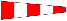 5.3	[DP] Vlag D  en één geluidssein betekent: ‘Boten [worden verzocht][mogen] [de haven] [het strand] niet verlaten voordat deze vlag is getoond’. Het waarschuwingssein zal niet voor de geplande tijd of minder dan <aantal> minuten nadat vlag D is getoond worden gegeven. 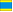 6	PROGRAMMA VAN WEDSTRIJDEN6.1	<tabel>6.2	Eén extra wedstrijd per dag mag worden gezeild op voorwaarde dat geen klasse meer dan één wedstrijd op het schema vóór komt en de wijziging is in overeenstemming met WB 2.1 gemaakt.6.3	De geplande tijd van het waarschuwingssein voor de eerste wedstrijd van iedere dag is <tijd>.6.4	Om boten te waarschuwen dat een wedstrijd of wedstrijdreeks spoedig zal beginnen, zal de oranje vlag van de startlijn met één geluidssein worden getoond ten minste vijf  minuten voordat het waarschuwingssein wordt getoond. 6.5	Op de laatste geplande wedstrijddag zal geen waarschuwingssein gegeven worden na <tijd>.7*	KLASSENVLAGGEN7.1	De klassenvlaggen zijn: <tabel>8	WEDSTRIJDGEBIED 8.1	[Het wedstrijdgebied is<beschrijving>][WB Addendum <.nummer.> toont de plaats van het [wedstrijdgebied][de wedstrijdgebieden] .9	BANEN9.1*	De tekeningen in Addendum A tonen de banen en bij benadering de hoeken tussen de rakken, de volgorde waarin de merktekens moeten worden voorbijgevaren en de kant waar elk merkteken moet worden gehouden. [De lengte van de baan zal ongeveer _____ zijn].9.2	Niet later dan het waarschuwingssein zal het wedstrijdcomité vaartuig de kompaskoers van het eerste rak bij benadering aangeven en/of de baan.9.3	Banen zullen niet afgekort worden. Dit wijzigt RvW 32. Dit vermelden indien van toepassing, anders weglaten.9.4	Rakken van de baan zullen na het voorbereidingssein niet gewijzigd worden. Dit wijzigt RvW 33. Dit vermelden indien van toepassing, anders weglaten.10	MERKTEKENS10.1*	Merktekens 1, 2, 3, 4S en 4B zullen ______ zijn.10.2	Nieuwe merktekens, zoals beschreven in WB 13.1, zullen _____ zijn.10.3*	De start - en finishmerktekens zijn ______.10.4	Een wedstrijdcomité vaartuig dat een koersverandering aangeeft is een merkteken zoals beschreven in WB 13.2.10.5	De volgende merktekens moeten gerond worden <lijst>.11 	HINDERNISSEN11.1	De volgende [object(en)][lijn(en)][gebied(en)] [is][zijn] aangewezen als [een] hindernis(sen):___________.   12 	DE START12.1	Wedstrijden zullen als volgt gestart worden: <beschrijving>. Dit wijzigt RvW 26.	Gebruik dit alleen als het van toepassing is.12.2	[De startlijn is tussen staken met een oranje vlag op de merktekens van de start][De startlijn is tussen een staak met een oranje vlag op [het merkteken van de start][comitévaartuig] aan stuurboord en (de baanzijde van) het bakboord merkteken van de start] [de startlijn is:<beschrijving>].12.3	Boten waarvoor het waarschuwingssein nog niet is gegeven moeten het startgebied vermijden, gedurende de startprocedures voor andere wedstrijden. 
Het startgebied is gedefinieerd als het gebied ... meter aan loef en aan lij en ... meter aan weerszijden van de startlijn.12.4	Als enig deel van de romp van een boot aan de baanzijde van de startlijn is gedurende de twee minuten voor zijn starttijd en de boot is geïdentificeerd, zal het wedstrijdcomité proberen zijn zeilnummer om te roepen op VHF kanaal <nummer>. Nalaten om een omroep te doen of om het op de juiste tijd te doen zal geen grond voor verhaal zijn. Dit wijzigt RvW 62.1(a). Dit vermelden indien van toepassing, anders weg laten.12.5	Een boot die later start dan ______ minuten na zijn startsein zal de score DNS krijgen. Dit wijzigt RvW A5.1 en A5.2.13 	WIJZIGEN VAN HET VOLGENDE RAK VAN DE BAAN 13.1	Om het volgende rak van de baan te wijzigen zal het wedstrijdcomité het oorspronkelijke merkteken of de finishlijn naar een nieuwe positie verplaatsen. (OF)13.1	Om het volgende rak te wijzigen zal het wedstrijdcomité een nieuw merkteken leggen of de finishlijn verplaatsen en, zo snel als praktisch mogelijk is het oorspronkelijke merkteken verwijderen. Wanneer bij een volgende wijziging een nieuw merkteken wordt vervangen zal het worden vervangen door het oorspronkelijke merkteken.13.2	(Als het merkteken aan bakboord moet worden gehouden).Behalve bij een 'gate', moeten boten tussen het wedstrijdcomité vaartuig dat de wijziging van het volgende rak aangeeft en het dichtstbijzijnde merkteken doorvaren, het merkteken aan bakboord en het wedstrijdcomité vaartuig aan stuurboord houdend. Dit wijzigt RvW 28.	(OF):13.2	(Als het merkteken aan stuurboord moet worden gehouden).Behalve bij een 'gate', moeten boten tussen het wedstrijdcomité vaartuig dat de wijziging van het volgende rak aangeeft en het dichtstbijzijnde merkteken doorvaren, het merkteken aan stuurboord en het wedstrijdcomité vaartuig aan bakboord houdend. Dit wijzigt RvW 28.14* 	DE FINISH14.1	De finishlijn is  tussen staken met blauwe vlaggen op de finishmerktekens.(OF)14.1	De finishlijn zal liggen tussen een staak met een blauwe vlag op het finishmerkteken aan stuurboordzijde en de baanzijde van het finishmerkteken aan bakboordzijde.15	STRAFSYSTEEM15.1	Er is een internationale jury benoemd zoals voorzien in RvW 70.5. Dit vermelden indien van toepassing, anders weg laten.OF15.1	Het recht op hoger beroep is ontzegt voor de kwalificatiewedstrijden zoals voorzien in RvW 70.5[(a)][(b)][(c)]. NB Deze toestemming wordt alleen onder bepaalde voorwaarden gegeven en alleen voor eventuele kwalificatiewedstrijden.Denk eraan dat de toestemmingsbrief op het officiële mededelingenbord moet worden gepubliceerd.NB Als er een internationale jury is benoemd deze bepaling schrappen. NB Deze bepaling schrappen als er geen sprake is van kwalificatiewedstrijden of als RvW 70.5 niet van toepassing is.15.2	RvW Appendix P is van toepassing. Dit vermelden indien van toepassing, anders weg laten.15.3	RvW P2.3 is niet van toepassing en RvW P2.2 is zodanig gewijzigd dat het op iedere straf na de eerste van toepassing is. Dit vermelden indien van toepassing, anders weg laten.16	TIJDSLIMIETEN [EN STREEFTIJDEN]16.1	De Tijdslimiet voor merkteken 1, de Streeftijd  voor een wedstrijd (zie RvW 35), en de Tijdslimiet voor de finish staan in de tabel hieronder, 16.2	Als geen enkele boot merkteken 1 heeft gepasseerd binnen de Tijdslimiet, wordt de wedstrijd afgebroken.16.3	De Finishijdslimiet is de tijd voor boten om te finishen nadat de eerste boot de baan heeft gezeild en gefinisht is. Boten die niet finishen binnen de Finishtijdslimiet en zich later niet terugtrekken, bestraft worden of verhaal krijgen, krijgen een score Tijdslimiet verstreken (TLE) zonder verhoor. Een boot met een TLE-score zal punten krijgen voor de finishplaats [één] [twee] meer dan de punten gescoord door de laatste boot die finishte binnen de Finishtijdslimiet. Dit wijzigt RvW 35, A5.1, A5.2 en A10.16.4	Het niet halen van de beoogde streeftijd is geen reden voor verhaal. Dit wijzigt RvW 62.1(a).17	VERHOORAANVRAGEN17.1	[De][Voor iedere klasse] is de protesttijdlimiet <aantal> minuten nadat de laatste boot gefinisht is [in die klasse]in de laatste wedstrijd van de dag, of het wedstrijdcomité aangeeft dat er vandaag geen wedstrijden meer worden gevaren, welke van de twee het laatste is. De tijd zal getoond worden op het officiële mededelingen bord.17.2	Verhoor aanvraagformulieren zijn verkrijgbaar bij het wedstrijdkantoor op <URL of plaats>. >. 17.3	Mededelingen zullen worden getoond binnen 30 minuten na de protesttijdlimiet om deelnemers op de hoogte te brengen van verhoren waarin zij partij zijn of zijn genoemd als getuigen. Verhoren worden in de protestkamer gehouden, die ligt <beschrijving>, beginnend om [de aangekondigde tijd][<datum, tijd>].17.4	Een lijst van boten die gestraft zijn op  grond van RvW 42 onder Appendix P zal worden getoond. Dit vermelden indien van toepassing, anders weg laten.18	[NP][DP] VEILIGHEIDSVOORSCHRIFTEN 18.1	In- en uit-checken: _____.18.2	[DP] Een boot die zich terugtrekt uit een wedstrijd moet het wedstrijdcomité bij de eerst mogelijke gelegenheid op de hoogte brengen. [Direct nadat hij terug aan de wal is, zal de boot een verklaring van terugtrekking invullen, die beschikbaar is op <URL of plaats>].19	VERVANGING VAN BEMANNING OF UITRUSTING19.1*	Vervanging van deelnemers zal niet worden toegestaan zonder 	voorafgaande schriftelijke goedkeuring van [het wedstrijdcomité] [het protestcomité] .	De Verantwoordelijk persoon mag niet vervangen worden19.2	Vervanging van gemerkte beschadigde of verloren uitrusting zal niet worden toegestaan tenzij goedgekeurd door het wedstrijdcomité. Verzoeken om vervanging moeten schriftelijk worden gedaan aan het comité bij de eerste redelijke gelegenheid.NB: Deze regel schrappen als er geen meting voor aanvang van het kampioenschap is, waarbij uitrustig wordt gemerkt. 20	CONTROLE OP UITRUSTING EN METING20.1	Een boot of uitrusting mag te allen tijde worden geïnspecteerd op naleving van de klassenregels, de aankondiging en wedstrijdbepalingen.20.2	[DP] een boot moet naar een aangewezen gebied gaan, als een wedstrijdofficial hem dat aangeeft.21	BESCHIKBAAR GESTELDE BOTEN21.1	Boten zullen beschikbaar gesteld worden door de organiserende autoriteit Zie WB Addendum B. Dit vermelden indien van toepassing, anders weg laten.22	OFFICIËLE BOTEN22.1	Officiële boten zullen als volgt: <beschrijving> herkenbaar zijn.23	[DP] ONDERSTEUNENDE TEAMS23.1	Ondersteunende teams, met inbegrip van alle ondersteunend personen en vaartuigen van ondersteunende personen, moeten voldoen aan de regels voor ondersteunende personen [op<URL of locatie>][WB Addendum<nummer>]. 23.2	Teamleiders, coaches en andere ondersteunende personen  moeten buiten de gebieden waar boten wedstrijdzeilen blijven, van het moment van het voorbereidingssein voor de eerste klasse totdat alle boten zijn gefinisht of zich hebben teruggetrokken of het wedstrijdcomité het sein voor uitstel, algemene terugroep of afbreken geeft.24	AFVAL AFGIFTE24.1	Afval kan worden afgegeven aan [officiële boten]of [vaartuigen van ondersteunende personen]. 25	ORGANISATIE	De wedstrijdleider is				: __________________	De voorzitter van het protestcomité is		: __________________	Het tweede erkende lid van het protestcomite is	:  _________________	De voorzitter van het technisch comité is	: __________________ NB: Het tweede (erkende) lid van het protestcomité moet worden opgegeven als er ontzegging hoger beroep is verleend.	Addenduml K; KwalificatiewedstrijdenIndien in de Wedstrijdbepalingen aangeven zullen kwalificatiewedstrijden in de aangegeven klassen worden gezeild volgens de wedstrijdbepalingen in Aanhangsel K. Let op: Pas zo nodig de aantallen wedstrijden aan!a.          De groepsindeling wordt gemaakt op basis van de uitslag van het NK van vorige jaar/ de jaarprijs ranking volgens het systeem :groep1              groep 2             groep 3            groep 4    1                       2                       3                       4    8                       7                       6                       5  Enz.Boot nummers die niet in de uitslag van vorige jaar voorkomen zullen in numerieke volgorde aan de groepen toegevoegd worden.b. 	Bij de kwalificatiewedstrijden start Groep II –het in de  in de Wedstrijdbepalingen aangegeven aantal boten - <   	> minuten na een geldige start van Groep I. Bij de finale wedstrijden start de Silverfleet – het in de wedstrijdbepalingen aangegeven aantal boten- <       >l minuten na een geldige start van de Goldfleet.c.	De subgroepen zeilen kwalificatiewedstrijden volgens onderstaand schema:d.	Na de kwalificatiewedstrijden vindt een splitsing plaats in een Gold- en een Silverfleet voor de finale 	wedstrijden. Indien 3 kwalificatiewedstrijden zijn verzeild zal het slechtste resultaat (tijdelijk) wordt 	afgetrokken. Indien minder dan 3 geldige kwalificatiewedstrijden zijn verzeild zal de splitsing worden 	gemaakt op basis van de rangschikking zonder aftrek van het slechtste resultaat.e.	Het aantal groepen in de finale wedstrijden is gelijk aan het aantal groepen in de kwalificatiewedstrijden. De groepen hebben zoveel mogelijk hetzelfde aantal deelnemers, waarbij de Silverfleet niet groter zal zijn dan de Goldfleet. De boten die het best geëindigd zijn in de rangschikking van de kwalificatiewedstrijden zeilen alle finale wedstrijden in de Goldfleet, de overige deelnemers zeilen de finale wedstrijden in de Silverfleet.f.	Mits er drie kwalificatiewedstrijden zijn gevaren op de in de Wedstrijdbepalingen aangegeven datum, 	wordt de splitsing in de Goldfleet en in de Silverfleet bekend gemaakt vóór 9:00 uur op de volgende dag. Zijn er op de aangegeven datum slechts twee of minder kwalificatiewedstrijden gevaren dan zijn de wedstrijden op de volgende dag eveneens kwalificatiewedstrijden tot er 3 zijn voltooid. De splitsing in Goldfleet en in de Silverfleet wordt zo spoedig mogelijk bekend gemaakt.g		Indien na de voorlaatste wedstrijddag slechts twee kwalificatiewedstrijden zijn voltooid dan vindt na de voorlaatste dag de splitsing in de Gold- en Silverfleet plaats op basis van de 2 kwalificatiewedstrijden. De splitsing in Goldfleet en in de Silverfleet wordt bekend gemaakt vóór 9:00 uur op de volgende dag	Indien na de voorlaatste dag minder dan twee kwalificatiewedstrijden zijn gevaren, worden de 	kwalificatiewedstrijden voortgezet totdat er twee geldige wedstrijden zijn voltooid. De splitsing in Goldfleet en in de Silverfleet wordt zo spoedig mogelijk bekend gemaakt.	Dit artikel laten vervallen als het evenement uit minder dan 3 dagen bestaat.h.		De punten behorende bij de letterscore zoals vermeld in RvW A10 zijn hetzelfde als de grootst mogelijke vloot +1. Dit wijzigt RvW A4.i.	De scores behaald in de kwalificatiewedstrijden blijven meetellen voor de seriescore.ADDENDUM A NB Gebruik de banentekeningen en -beschrijvingen in dit Addendum bij het maken van het Attachment, zoals genoemd in Artikel 8.HET TEKENEN VAN DE BAANHier worden voorbeelden getoond van tekeningen van baanvormen. Elke baan kan op dezelfde wijze worden getekend. Maak, als er meer dan één baan van toepassing kan zijn, voor elke baan een aparte tekening en beschrijf hoe wordt aangegeven welke baan wordt gezeild.Een Loef - Lij BaanStart - 1 - 2 - 1 - 2 - FinishMogelijkheden voor het gebruik van deze baan zijn onder meer(1)	vergroten of verkleinen van het aantal ronden,(2)	het laatste indewindse rak te laten vervallen,(3)	het gebruik van een 'gate' in plaats van een lijwaarts merkteken,(4)	het gebruik van een spreidingsmerkteken bij het loefwaartse merkteken, en(5)	het gebruik van de lijwaartse en loefwaartse merktekens als start- en finish merktekens.Een Loef - Lij – DriehoeksbaanStart - 1 - 2 - 3 - 1 - 3 - FinishMogelijkheden voor het gebruik van deze baan zijn onder meer(1)	vergroten of verkleinen van het aantal ronden,(2)	Het laatste indewindse rak laten vervallen,(3)	het variëren van de binnenhoeken van de driehoek (45º-90º- 45º en 60º-60º-60º zijn gebruikelijk,)(4)	het gebruik van een 'gate' in plaats van een lijwaarts merkteken, voor voordewindse rakken (niet voor de ruimewindse rakken),(5)	 het gebruik van een spreidingsmerkteken aan het begin van voordewindse rakken (niet bij ruimewindse rakken), en (6) 	het gebruik van de lijwaartse en loefwaartse merktekens als start- en finishmerktekens.Geef bij ieder merkteken de binnenhoek aan.Trapezium BanenStart - 1 - 2 - 3 - 2 - 3 - Finish			   Start - 1 - 4 - 1 - 2 - 3 - Finish		Mogelijkheden voor het gebruik van deze baan zijn onder meer(1)	het toevoegen van extra rakken,(2)	het gebruik van 'gates' in plaats van lijwaartse merktekens voor voordewindse rakken (niet voor ruimewindse rakken),(3)	het variëren van de binnenhoeken van de ruimewindse rakken,(4)	het gebruik van een spreidingsmerkteken aan het begin van voordewindse rakken (niet bij ruimewindse rakken), en(5)	het finishen van boten in de wind in plaats van op een ruim rak.Geef bij een merkteken van elk ruimewinds rak de binnenhoek aan. Het wordt aanbevolen dat het merkteken 4 afwijkend is van het merkteken van de startlijn.Addendum BNB Gebruik de artikelen uit dit Aanhangsel, als er boten ter beschikking worden gesteld BOTEN DIE DOOR DE ORGANISERENDE AUTORITEIT TER BESCHIKKING WORDEN GESTELDDe volgende wedstrijdbepaling wordt aanbevolen wanneer alle boten door de organiserende autoriteit ter beschikking worden gesteld. Hij kan worden gewijzigd om aangepast te worden aan de omstandigheden. Wanneer hij wordt gebruikt zou hij moeten worden ingevoegd achter bepaling 3. 21.2	BOTEN21.3	Boten worden aan alle deelnemers ter beschikking gesteld die deze niet mogen veranderen of laten veranderen, behalve dat	(a)	een kompas mag worden vastgebonden of vastgeplakt aan de romp of de rondhouten;(b)	wind indicatoren, inclusief garen of draad, overal op de boot mogen worden vastgebonden of vastgeplakt;	(c)	rompen, midzwaarden en roeren alleen met water mogen worden schoongemaakt;	(d)	plakband overal boven de waterlijn mag worden gebruikt; en(e)	al het beslag of uitrusting, die zijn gemaakt om versteld te worden, mogen worden versteld, mits aan de klassenvoorschriften wordt voldaan.21.4	Alle uitrusting die ter beschikking is gesteld voor zeildoeleinden moet aan boord zijn tijdens het wedstrijdzeilen.21.5	De straf voor overtreding van een van bovenvermelde bepalingen is uitsluiting van alle wedstrijden die zijn gezeild zonder aan de bepaling te voldoen.21.6	Deelnemers moeten iedere schade aan of verlies van uitrusting, hoe klein ook, onmiddellijk nadat de boot veilig aan wal is gelegd aan de vertegenwoordiger van de organiserende autoriteit melden. De straf voor overtreding van deze bepaling, tenzij [het protestcomité] [de jury] ervan is overtuigd dat de deelnemer zijn best heeft gedaan hieraan te voldoen, is uitsluiting van de laatst gezeilde wedstrijd.21.7	Klassenvoorschriften die eisen dat deelnemers lid zijn van de klassenorganisatie zijn niet van toepassing.Merkteken 1 tijdslimietWedstrijd streeftijd  Finishtijdslimiet<tijd><tijd>       <tijd><tijd>Kwalificatie WedstrijdGroep I	Groep II1Subgroepen a en bSubgroepen c en d2Subgroepen b en dSubgroepen a en c3Subgroepen a en dSubgroepen b en c